Cristina Silva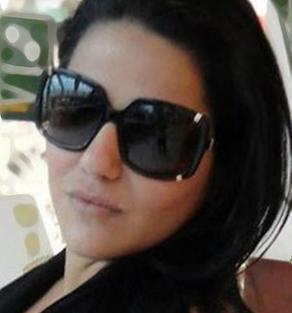                 Translator & Writer               Brazilian PortugueseI am a English/Spanish to Brazilian Portuguese translator and writer, and I would like to offer my services to your agency.I have great practical knowledge of Trados, Across, MemoQ, Passolo, and others CAT tools.In my work I include a double-check to ensure an error-free delivery, plus QA (in Trados or Xbench), and spell-grammar-number check. I will respect carefully your instructions and the structure/formatting of the documents that you provide me. With each freelance project I undertake, I guarantee high quality work delivered on deadline.I invite you to check out my profile and portfolio here. Please let me know if I can provide you with any additional information.EducationFederal University of Rio de Janeiro - BrazilDegree in English Language and Literature/Letters﻿﻿Polytechnic Institute of Porto - Portugal﻿Degree in Business Communication﻿
